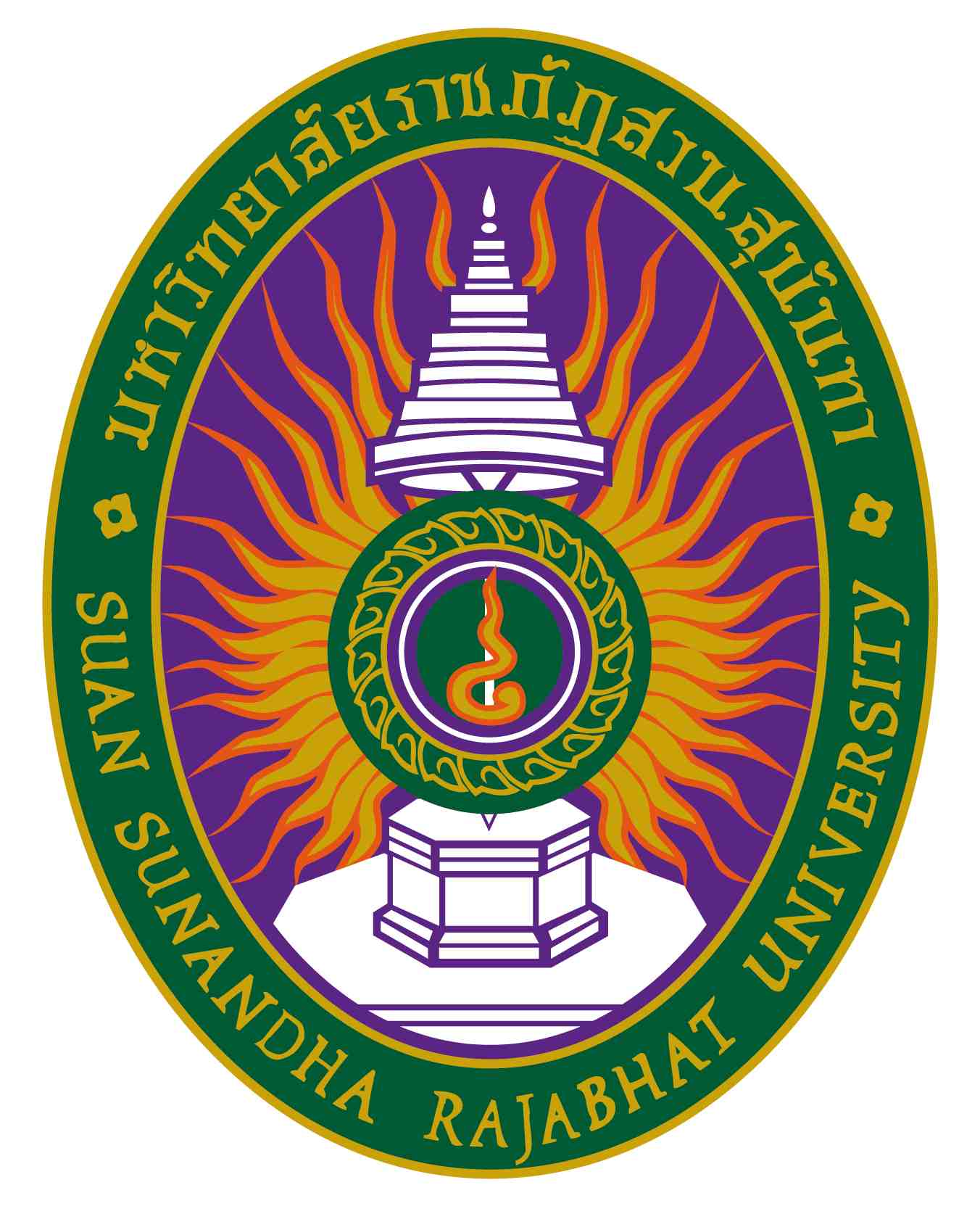 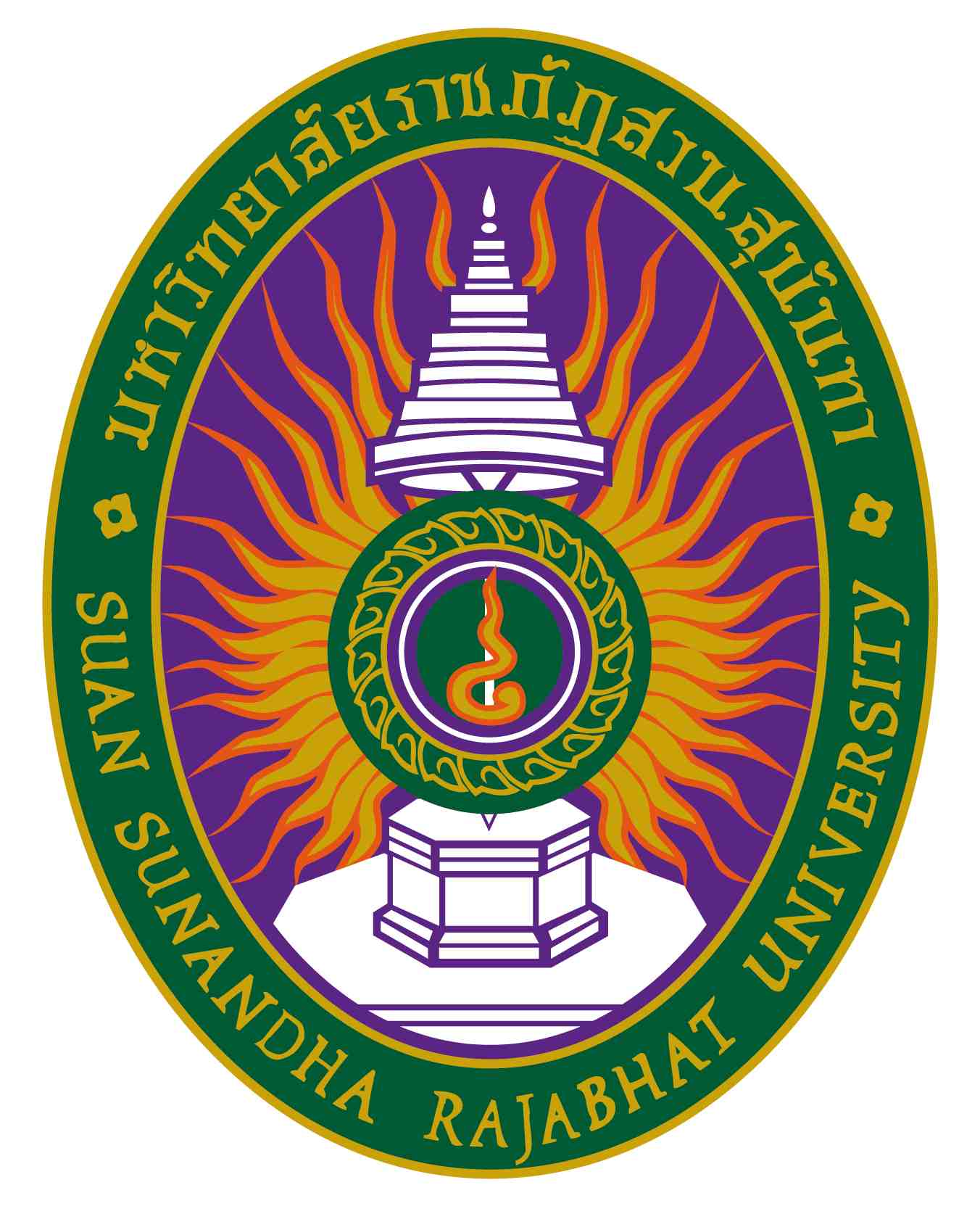 รายงานผลการดำเนินการของรายวิชารหัสวิชา POS๓๓๐๓ รายวิชา มติมหาชนกับประชาธิปไตยสาขาวิชารัฐศาสตรบัณฑิต คณะ/วิทยาลัยการเมืองและการปกครอง มหาวิทยาลัยราชภัฏสวนสุนันทาภาคการศึกษา......๒......ปีการศึกษา.…....๒๕๖๕....หมวดที่ ๑ ข้อมูลทั่วไป๑. รหัสและชื่อรายวิชา		รหัสวิชา			POS๓๓๐๓ ชื่อรายวิชาภาษาไทย	มติมหาชนกับประชาธิปไตยชื่อรายวิชาภาษาอังกฤษ	Public Opinions and Democracy๒. รายวิชาที่ต้องเรียนก่อนรายวิชานี้  (ถ้ามี)			…...............................................................				…...............................................................	๓. อาจารย์ผู้รับผิดชอบ อาจารย์ผู้สอนและกลุ่มเรียน  (section)     ๓.๑  อาจารย์ผู้รับผิดชอบรายวิชา 	อาจารย์ ดร. สัณหณัฐ จักรภัทรวงศ์	     ๓.๒  อาจารย์ผู้สอน			อาจารย์ ดร. สัณหณัฐ จักรภัทรวงศ์								๔.ภาคการศึกษา/ปีการศึกษาที่เปิดสอนรายวิชา	๒/๒๕๖๕๕.  สถานที่เรียน	อาคาร ๓๗ วิทยาลัยนวัตกรรมและการจัดการ   มหาวิทยาลัยราชภัฏสวนสุนันทา			และอาคารเรียนอื่นๆ         			E – Mail: Sunhanat.ja@ssru.ac.thหมวดที่ ๒ การจัดการเรียนการสอนที่เปรียบเทียบกับแผนการสอน๑.รายงานชั่วโมงการสอนจริงเทียบกับแผนการสอน๒.  หัวข้อที่สอนไม่ครอบคลุมตามแผนระบุหัวข้อที่สอนไม่ครอบคลุมตามแผน และพิจารณานัยสำคัญของหัวข้อต่อผลการเรียนรู้ของรายวิชาและหลักสูตร ในกรณีที่มีนัยสำคัญให้เสนอแนวทางชดเชย๓. ประสิทธิผลของวิธีสอนที่ทำให้เกิดผลการเรียนรู้ตามที่ระบุในรายละเอียดของรายวิชา๔. ข้อเสนอการดำเนินการเพื่อปรับปรุงวิธีสอนระบุข้อเสนอเพื่อการปรับปรุงวิธีสอน ซึ่งได้จากปัญหาที่พบในข้อ ๓	…................................................................................................................................................................................	…................................................................................................................................................................................หมวดที่ ๓ สรุปผลการจัดการเรียนการสอนของรายวิชา๑. จำนวนนักศึกษาที่ลงทะเบียนเรียน ..........๖๕......... คน๒. จำนวนนักศึกษาที่คงอยู่เมื่อสิ้นสุดภาคการศึกษา..........๖๕............ คน๓. จำนวนนักศึกษาที่ถอน  (W)..........-.............. คน๔. การกระจายของระดับคะแนน (เกรด)หมู่เรียน 3805 (36 คน)๕. ปัจจัยที่ทำให้ระดับคะแนนผิดปกติ  (ถ้ามี)	…..............................-ไม่มี-......................................................................................................................๖. ความคลาดเคลื่อนจากแผนการประเมินที่กำหนดไว้ในรายละเอียดรายวิชาระบุความคลาดเคลื่อนจากแผนการประเมินผลการเรียนรู้ที่กำหนดไว้ใน มคอ.๓ หมวด ๕ ข้อ ๒๖.๑ ความคลาดเคลื่อนด้านกำหนดเวลาการประเมิน๖.๒ ความคลาดเคลื่อนด้านวิธีการประเมินผลการเรียนรู้  (ถ้ามี)๗. การทวนสอบผลสัมฤทธิ์ของนักศึกษาหมวดที่ ๔ ปัญหาและผลกระทบต่อการดำเนินการ๑.ประเด็นด้านทรัพยากรประกอบการเรียนและสิ่งอำนวยความสะดวก๒.ประเด็นด้านการบริหารและองค์กรหมวดที่ ๕ การประเมินรายวิชา๑. ผลการประเมินรายวิชาโดยนักศึกษา  (แนบเอกสาร)๑.๑ ข้อวิพากษ์ที่สำคัญจากผลการประเมินโดยนักศึกษาระบุข้อวิพากษ์ทั้งที่เป็นจุดแข็งและจุดอ่อนจุดแข็งการประเมินโดยนักศึกษา คือ ด้านการวางตนในสถานภาพของการเป็นอาจารย์ (x̅ = 4.65) ได้แก่  การใช้ภาษาสุภาพและการวางตัวเหมาะสมกับการเป็นอาจารย์ (x̅ = 4.73) การเอาใจใส่ผู้เรียนและให้คำปรึกษาในประเด็นที่มีปัญหา (x̅ = 4.71) และการให้เวลาในการปรึกษาเพิ่มเติมนอกเวลาเรียน (x̅ = 4.63)ส่วนจุดอ่อนการประเมินโดยนักศึกษา คือ ด้านเอกสารและสื่อประกอบการสอน (x̅ = 4.40) ได้แก่  ความเหมาะสมของหนังสือหรือสื่อที่ใช้ประกอบการสอน (x̅ = 4.48) ความหลากหลายของสื่อที่ใช้ประกอบการสอน (x̅ = 4.39) และการแนะนำแหล่งความรู้นอกห้องเรียนให้นักศึกษาเพิ่มเติม (x̅ = 4.32)๑.๒ ความเห็นของอาจารย์ผู้สอนต่อข้อวิพากษ์ตามข้อ ๑.๑อาจารย์ผู้สอนมีความเห็นว่า ควรรักษาจุดแข็งไว้ โดยการวางตัวเหมาะสมและเอาใจใส่ผู้เรียน รวมทั้งให้เวลาในการปรึกษาเพิ่มเติมนอกเวลาเรียนของอาจารย์ นอกจากนั้นควรแก้จุดอ่อน ด้วยการแนะนำแหล่งความรู้นอกห้องเรียนให้นักศึกษาเพิ่มเติม เช่น การจัดสัมนานอกสถานที่ หรือแนะนำให้นักศึกษาเข้าร่วมงานทางวิชาการที่ให้องค์ความรู้เกี่ยวกับวิชา ๒.  ผลการประเมินรายวิชาโดยวิธีอื่น๒.๑ ข้อวิพากษ์ที่สำคัญจากผลการประเมินโดยวิธีอื่นระบุข้อวิพากษ์ทั้งที่เป็นจุดแข็งและจุดอ่อนจากการประเมินโดยการสังเกตของผู้สอน พบวา จุดแข็งอยู่ที่การเอาใจใส่นักศึกษาและตอบคำถามนักศึกษาอย่างสม่ำเสมอ ส่วนจุดอ่อนอาจอยุ่ที่การศึกษาค้นคว้าเพิ่มเติม ๒.๒ ความเห็นของอาจารย์ผู้สอนต่อข้อวิพากษ์ตามข้อ ๒.๑คณะควรจัดหาหนังสือและห้องที่ใช้ในการค้นคว้าเพิ่มเติมในการพัฒนาการเรียนรู้นอกเวลาเรียนหมวดที่ ๖ แผนการปรับปรุงความก้าวหน้าของการปรับปรุงการเรียนการสอนตามที่เสนอในรายงาน/รายวิชาครั้งที่ผ่านมา๒. การดำเนินการอื่น ๆ ในการปรับปรุงรายวิชาอธิบายการปรับปรุงโดยย่อ เช่น ปรับเปลี่ยนวิธีการสอนสำหรับภาคการศึกษา/ปีการศึกษานี้ การใช้อุปกรณ์การสอนแบบใหม่ เป็นต้น	เพิ่มกรณีศึกษาที่ทันยุคทันสมัยต่อสถานการณ์ปัจจุบันประกอบการวิเคราะห์ในการเรียนการสอน๓. ข้อเสนอแผนการปรับปรุงสำหรับภาคการศึกษา/ปีการศึกษาต่อไป๔.  ข้อเสนอแนะของอาจารย์ผู้รับผิดชอบรายวิชาต่ออาจารย์ผู้รับผิดชอบหลักสูตร	ควรมีมีตำราหรือหนังสือหลักได้ใช้ประกอบการเรียนการสอน โดยให้นักศึกษาใช้เป็นแนวทางในการศึกษาด้วย ลงชื่อ ……………………………………………………………		ลงชื่อ ……………………………………………………………  	       (อาจารย์ ดร. สัณหณัฐ จักรภัทรวงศ์)		          	      (อาจารย์ ดร. บารมีบุญ แสงจันทร์)         	       	อาจารย์ผู้รับผิดชอบรายวิชา			        อาจารย์ผู้รับผิดชอบหลักสูตรวันที่ ๕ เดือน เมษายน พ.ศ. ๒๕๖๖			  วันที่ ........ เดือน ................. พ.ศ. ๒๕๖๖	หัวข้อจำนวนชั่วโมงตามแผนการสอนจำนวนชั่วโมงที่สอนจริงระบุเหตุผลที่การสอนจริงต่างจากแผนการสอนหากมีความแตกต่างเกิน ๒๕%แนะนำรายวิชา การประเมินผล เนื้อหาและขอบเขต และแนวการศึกษา มติมหาชนกับประชาธิปไตย๓๓-ความรู้เบื้องต้นเกี่ยวกับมติมหาชนกับประชาธิปไตยแนวคิดพื้นฐานเกี่ยวกับมติมหาชนแนวคิดพื้นฐานเกี่ยวกับมติมหาชนการศึกษามติมหาชนกับประชาธิปไตย๓๓-ความสำคัญของมติมหาชนกับระบอบการเมืองประชาธิปไตยและปัจจัยที่มีอิทธิพลต่อการก่อตัวของมติมหาชน๓๓-ความสำคัญของมติมหาชนกับระบอบการเมืองประชาธิปไตยและปัจจัยที่มีอิทธิพลต่อการก่อตัวของมติมหาชน๓๓-บทบาทสื่อมวลชนกับมติมหาชนและมติมหาชนกับการเลือกตั้ง๓๓-บทบาทสื่อมวลชนกับมติมหาชนและมติมหาชนกับการเลือกตั้ง๓๓-การวัดมติมหาชน และอิทธิพลมติมหาชนกับการชี้นำทางการเมือง๓๓-การวัดมติมหาชน และอิทธิพลมติมหาชนกับการชี้นำทางการเมือง๓๓-สอบกลางภาค๓๓-การมวลชน , มหาชน และฝูงชน และประชาธิปไตยแบบมีตัวแทนกับประชาธิปไตยแบบมีส่วนร่วม๓๓-การมวลชน , มหาชน และฝูงชน และประชาธิปไตยแบบมีตัวแทนกับประชาธิปไตยแบบมีส่วนร่วม๓๓-โพลกับการเลือกตั้ง และมติมหาชนกับการเมืองไทย๓๓-โพลกับการเลือกตั้ง และมติมหาชนกับการเมืองไทย๓๓-การเมืองภาคพลเมืองกับมติมหาชน และหลักการประชาสังคม๓๓-สรุปเนื้อหาตลอดภาคการศึกษา นำเสนอรายงาน/อภิปราย หน้าชั้นเรียน๓๓-สอบปลายภาค-หัวข้อที่สอนไม่ครอบคลุมตามแผน  (ถ้ามี)นัยสำคัญของหัวข้อที่สอนไม่ครอบคลุมตามแผนแนวทางชดเชย-ไม่มี-ผลการเรียนรู้วิธีสอนที่ระบุในรายละเอียดรายวิชาประสิทธิผลประสิทธิผลปัญหาของการใช้วิธีสอน  (ถ้ามี)  พร้อมข้อเสนอแนะในการแก้ไขผลการเรียนรู้วิธีสอนที่ระบุในรายละเอียดรายวิชามีไม่มีปัญหาของการใช้วิธีสอน  (ถ้ามี)  พร้อมข้อเสนอแนะในการแก้ไขคุณธรรม จริยธรรม-พฤติกรรมการเข้าเรียน และส่งงานที่ได้รับมอบหมายตามขอบเขตที่ให้และตรงเวลา-ความรู้-การจัดการเรียนรู้หลากหลายวิธีที่เน้นผู้เรียนเป็นศูนย์กลาง เช่น มีการสอดแทรกหรือยกตัวอย่างประกอบในขณะที่สอนเนื้อหา การฝึกปฏิบัติการคิดและวิเคราะห์ การค้นคว้าด้วยตนเอง การสืบค้นออนไลน์-ทักษะทางปัญญา- การมอบหมายให้นักศึกษาทำแบบฝึกหัด ใบงานหรือรายงาน ระหว่างเรียน-  มีการฝึกให้วิเคราะห์ สังเคราะห์ปัญหาจากกรณีศึกษา-ทักษะความสัมพันธ์ระหว่างบุคคลและความรับผิดชอบ -จัดอภิปรายและวิพากษ์ประเด็นปัญหาที่กำหนดขึ้น -มอบหมายรายงานกลุ่ม - การนำเสนอโครงการ -คุณธรรม จริยธรรม-พฤติกรรมการเข้าเรียน และส่งงานที่ได้รับมอบหมายตามขอบเขตที่ให้และตรงเวลา-ระดับคะแนน (เกรด)จำนวนคิดเป็นร้อยละA58.33A-915B+1220B1016.67B-35C+610C23.33C-23.33D+46.67D--D---S--U--F--ไม่สมบูรณ์ (I)711.67ยกเลิกรายวิชา (W)--รวม60100ความคลาดเคลื่อนเหตุผล-ไม่มี-ความคลาดเคลื่อนเหตุผล-ไม่มี-วิธีการทวนสอบสรุปผล1. มีการปรึกษากันระหวางอาจารยในโปรแกรมเพื่อกําหนดแนวทางในการกําหนดหัวขอรายงานและการประเมินผลรายงาน2. มีการปรึกษากันระหวางอาจารยในโปรแกรมวิชาเพื่อทวนสอบผลคะแนนและผลการเรียนของนักศึกษา-รายงานที่ผูเรียนจัดทํา เปนไปในมาตรฐานเดียวกันและมีประสิทธิภาพ- ไมพบขอผิดพลาดปัญหาในการใช้แหล่งทรัพยากรประกอบการเรียนการสอน  (ถ้ามี)ผลกระทบไม่มีปัญหาด้านการบริหารและองค์กร(ถ้ามี)ผลกระทบต่อผลการเรียนรู้ของนักศึกษาไม่มีแผนการปรับปรุงที่เสนอในภาคการศึกษา/
ปีการศึกษาที่ผ่านมาผลการดำเนินการยังไม่เกิดขึ้น อันสืบเนื่องมาจากเป็นการรายงานผลในครั้งแรก -ไม่มี- ข้อเสนอกำหนดเวลาที่แล้วเสร็จผู้รับผิดชอบ---